Publicado en Barcelona el 23/07/2021 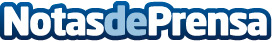 Quioscos de autoservicio: nuevos aliados tecnológicos para la restauraciónFlipdish calcula que los pedidos en quioscos aumentan entre un 20 y un 30% el tique medio. Los datos de Flipdish indican que el 57% de los clientes se irá si la cola es de más de 5 personasDatos de contacto:Gloria Almirall637883077Nota de prensa publicada en: https://www.notasdeprensa.es/quioscos-de-autoservicio-nuevos-aliados Categorias: Franquicias Emprendedores E-Commerce Restauración Consumo Innovación Tecnológica http://www.notasdeprensa.es